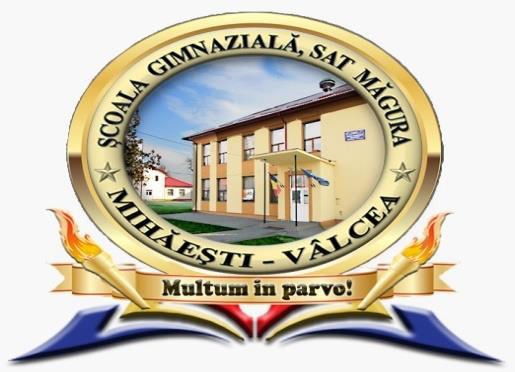 Inspectoratul Şcolar Judeţean VâlceaȘcoala gimnazială sat Măgura,  comuna mihăeștiFIȘĂ DE ÎNSCRIERECONCURSUL JUDEŢEANDE EDUCAŢIE FIZICĂ ŞI SPORT”SPORT  ȘI  SĂNĂTATE”Ediţia I,  31 MARTIE 2023Numele echipei________________________________Grupa/clasa________________________________________Numărul de copii din echipă: 10.Unitatea şcolară________________________________________________Localitatea____________________________________________________Cadrul didactic îndrumător________________________________________Telefonul îndrumătorului__________________________________________Mail :            LISTA cu numele copiilor înscriși în echipă:           1._____________________________________________           2._____________________________________________           3.______________________________________________           4._____________________________________________           5._____________________________________________           6._____________________________________________           7._____________________________________________           8._____________________________________________           9._____________________________________________          10._____________________________________________           Data:...........................                                           Semnătura:..........................